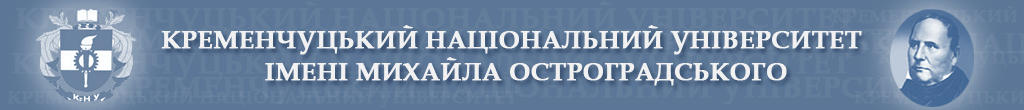  Головна КрНУ > Вісник КрНУ імені Михайла Остроградського Головна КрНУ > Вісник КрНУ імені Михайла Остроградського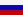 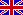 МІНІСТЕРСТВО ОСВІТИ І НАУКИ УКРАЇНИ 
MINISTRY OF EDUCATION AND SCIENCE OF UKRAINE 
Кременчуцький національний університет імені Михайла Остроградського 
Kremenchuk Mykhailo Ostrohradskyi National University 

ВІСНИК КРЕМЕНЧУЦЬКОГО НАЦІОНАЛЬНОГО УНІВЕРСИТЕТУ ІМЕНІ МИХАЙЛА ОСТРОГРАДСЬКОГО 

TRANSACTIONS OF KREMENCHUK MYKHAILO OSTROHRADSKYI NATIONAL UNIVERSITY 

Вісник Кременчуцького національного університету імені Михайла Остроградського. – Кременчук: КрНУ, 2017. – Випуск 4(105) – 145 с.TRANSACTIONS ОF KREMENCHUK MYKHAILO OSTROHRADSKYI NATIONAL UNIVERSITY. – KREMENCHUK: KRNU, 2017. – ISSUE 4(105) – 145 P. ISSN 1995–0519
e-ISSN 2072–8263 

Науковий журнал видається з 1996 року. З 8.07.2009 р. внесений до Переліку фахових видань, в яких можуть публікуватися результати дисертаційних робіт на здобуття наукових ступенів доктора і кандидата технічних наук, а з 17.01.2014 р. – доктора і кандидата економічних наук. Журнал надсилається до провідних наукових бібліотек України, електронна версія журналу зберігається у Національній бібліотеці України імені В.І. Вернадського, індексується у загальнодержавній базі даних «Україніка наукова» (реферативний журнал «Джерело») і реферативному журналі ВІНІТІ (РАН), а також у міжнародних наукометричних базах даних «Ulrich’s Web Global Serials Directory», «eLIBRARY», «Index Copernicus», «Polish Scholarly Bibliography», «Infobase Index», «Inspec», «Open Academic Journals Index», «Google Scholar», «CiteFactor» і «Scientific Indexing Services».

Друкується за рішенням Вченої ради Кременчуцького національного університету імені Михайла Остроградського (протокол № 4 від 25.12.2014 р.). Свідоцтво про державну реєстрацію друкованих засобів масової інформації серії КВ № 18771–7571 ПР від 30.01.2012 р. 

Журнал публікує після рецензування, редагування та перевірки на оригінальність статті, які містять результати досліджень з питань розвитку науки, освіти і виробництва, впровадження нових результатів фундаментальних і прикладних досліджень у галузі технічних, природничих, економічних і гуманітарних наук. 

The journal has been published since 1996. Since 8 July, 2009 the journal is registered in the List of specialized editions for the research results of doctoral and candidate theses in Engineering to be published in, and since 17 January, 2014 – in Economics. The journal is presented in the top research libraries of Ukraine including the Vernadsky National Library of Ukraine. The journal is indexed in the national database «Ukrainika Naukova» («Dzherelo» abstract journal), VINITI abstract journal (Russian Academy of Science), and international databases: eLIBRARY, «Index Copernicus», global serials directory «Ulrich’s Web Global Serials Directory», «Polish Scholarly Bibliography», «Infobase Index», «Inspec», «Open Academic Journals Index», «Google Scholar», «CiteFactor» and «Scientific Indexing Services».

The journal is published by the decision of the Scientific Council of Kremenchuk Mykhailo Ostrohradskyi National University (Record no. 3 of 25 December, 2014). Registration Certificate KV № 18771–7571 PR of 30 January, 2012. 

The journal publishes only original and peer-reviewed articles, which cover theoretical and experimental aspects of research outcomes in the fields of Engineering, Natural and Economic Sciences, and Humanities. 

© Kremenchuk Mykhailo Ostrohradskyi National University, 2017. МІНІСТЕРСТВО ОСВІТИ І НАУКИ УКРАЇНИ 
MINISTRY OF EDUCATION AND SCIENCE OF UKRAINE 
Кременчуцький національний університет імені Михайла Остроградського 
Kremenchuk Mykhailo Ostrohradskyi National University 

ВІСНИК КРЕМЕНЧУЦЬКОГО НАЦІОНАЛЬНОГО УНІВЕРСИТЕТУ ІМЕНІ МИХАЙЛА ОСТРОГРАДСЬКОГО 

TRANSACTIONS OF KREMENCHUK MYKHAILO OSTROHRADSKYI NATIONAL UNIVERSITY 

Вісник Кременчуцького національного університету імені Михайла Остроградського. – Кременчук: КрНУ, 2017. – Випуск 4(105) – 145 с.TRANSACTIONS ОF KREMENCHUK MYKHAILO OSTROHRADSKYI NATIONAL UNIVERSITY. – KREMENCHUK: KRNU, 2017. – ISSUE 4(105) – 145 P. ISSN 1995–0519
e-ISSN 2072–8263 

Науковий журнал видається з 1996 року. З 8.07.2009 р. внесений до Переліку фахових видань, в яких можуть публікуватися результати дисертаційних робіт на здобуття наукових ступенів доктора і кандидата технічних наук, а з 17.01.2014 р. – доктора і кандидата економічних наук. Журнал надсилається до провідних наукових бібліотек України, електронна версія журналу зберігається у Національній бібліотеці України імені В.І. Вернадського, індексується у загальнодержавній базі даних «Україніка наукова» (реферативний журнал «Джерело») і реферативному журналі ВІНІТІ (РАН), а також у міжнародних наукометричних базах даних «Ulrich’s Web Global Serials Directory», «eLIBRARY», «Index Copernicus», «Polish Scholarly Bibliography», «Infobase Index», «Inspec», «Open Academic Journals Index», «Google Scholar», «CiteFactor» і «Scientific Indexing Services».

Друкується за рішенням Вченої ради Кременчуцького національного університету імені Михайла Остроградського (протокол № 4 від 25.12.2014 р.). Свідоцтво про державну реєстрацію друкованих засобів масової інформації серії КВ № 18771–7571 ПР від 30.01.2012 р. 

Журнал публікує після рецензування, редагування та перевірки на оригінальність статті, які містять результати досліджень з питань розвитку науки, освіти і виробництва, впровадження нових результатів фундаментальних і прикладних досліджень у галузі технічних, природничих, економічних і гуманітарних наук. 

The journal has been published since 1996. Since 8 July, 2009 the journal is registered in the List of specialized editions for the research results of doctoral and candidate theses in Engineering to be published in, and since 17 January, 2014 – in Economics. The journal is presented in the top research libraries of Ukraine including the Vernadsky National Library of Ukraine. The journal is indexed in the national database «Ukrainika Naukova» («Dzherelo» abstract journal), VINITI abstract journal (Russian Academy of Science), and international databases: eLIBRARY, «Index Copernicus», global serials directory «Ulrich’s Web Global Serials Directory», «Polish Scholarly Bibliography», «Infobase Index», «Inspec», «Open Academic Journals Index», «Google Scholar», «CiteFactor» and «Scientific Indexing Services».

The journal is published by the decision of the Scientific Council of Kremenchuk Mykhailo Ostrohradskyi National University (Record no. 3 of 25 December, 2014). Registration Certificate KV № 18771–7571 PR of 30 January, 2012. 

The journal publishes only original and peer-reviewed articles, which cover theoretical and experimental aspects of research outcomes in the fields of Engineering, Natural and Economic Sciences, and Humanities. 

© Kremenchuk Mykhailo Ostrohradskyi National University, 2017. МІНІСТЕРСТВО ОСВІТИ І НАУКИ УКРАЇНИ 
MINISTRY OF EDUCATION AND SCIENCE OF UKRAINE 
Кременчуцький національний університет імені Михайла Остроградського 
Kremenchuk Mykhailo Ostrohradskyi National University 

ВІСНИК КРЕМЕНЧУЦЬКОГО НАЦІОНАЛЬНОГО УНІВЕРСИТЕТУ ІМЕНІ МИХАЙЛА ОСТРОГРАДСЬКОГО 

TRANSACTIONS OF KREMENCHUK MYKHAILO OSTROHRADSKYI NATIONAL UNIVERSITY 

Вісник Кременчуцького національного університету імені Михайла Остроградського. – Кременчук: КрНУ, 2017. – Випуск 4(105) – 145 с.TRANSACTIONS ОF KREMENCHUK MYKHAILO OSTROHRADSKYI NATIONAL UNIVERSITY. – KREMENCHUK: KRNU, 2017. – ISSUE 4(105) – 145 P. ISSN 1995–0519
e-ISSN 2072–8263 

Науковий журнал видається з 1996 року. З 8.07.2009 р. внесений до Переліку фахових видань, в яких можуть публікуватися результати дисертаційних робіт на здобуття наукових ступенів доктора і кандидата технічних наук, а з 17.01.2014 р. – доктора і кандидата економічних наук. Журнал надсилається до провідних наукових бібліотек України, електронна версія журналу зберігається у Національній бібліотеці України імені В.І. Вернадського, індексується у загальнодержавній базі даних «Україніка наукова» (реферативний журнал «Джерело») і реферативному журналі ВІНІТІ (РАН), а також у міжнародних наукометричних базах даних «Ulrich’s Web Global Serials Directory», «eLIBRARY», «Index Copernicus», «Polish Scholarly Bibliography», «Infobase Index», «Inspec», «Open Academic Journals Index», «Google Scholar», «CiteFactor» і «Scientific Indexing Services».

Друкується за рішенням Вченої ради Кременчуцького національного університету імені Михайла Остроградського (протокол № 4 від 25.12.2014 р.). Свідоцтво про державну реєстрацію друкованих засобів масової інформації серії КВ № 18771–7571 ПР від 30.01.2012 р. 

Журнал публікує після рецензування, редагування та перевірки на оригінальність статті, які містять результати досліджень з питань розвитку науки, освіти і виробництва, впровадження нових результатів фундаментальних і прикладних досліджень у галузі технічних, природничих, економічних і гуманітарних наук. 

The journal has been published since 1996. Since 8 July, 2009 the journal is registered in the List of specialized editions for the research results of doctoral and candidate theses in Engineering to be published in, and since 17 January, 2014 – in Economics. The journal is presented in the top research libraries of Ukraine including the Vernadsky National Library of Ukraine. The journal is indexed in the national database «Ukrainika Naukova» («Dzherelo» abstract journal), VINITI abstract journal (Russian Academy of Science), and international databases: eLIBRARY, «Index Copernicus», global serials directory «Ulrich’s Web Global Serials Directory», «Polish Scholarly Bibliography», «Infobase Index», «Inspec», «Open Academic Journals Index», «Google Scholar», «CiteFactor» and «Scientific Indexing Services».

The journal is published by the decision of the Scientific Council of Kremenchuk Mykhailo Ostrohradskyi National University (Record no. 3 of 25 December, 2014). Registration Certificate KV № 18771–7571 PR of 30 January, 2012. 

The journal publishes only original and peer-reviewed articles, which cover theoretical and experimental aspects of research outcomes in the fields of Engineering, Natural and Economic Sciences, and Humanities. 

© Kremenchuk Mykhailo Ostrohradskyi National University, 2017. 
ІНФОРМАЦІЙНІ СИСТЕМИ І ТЕХНОЛОГІЇ. МАТЕМАТИЧНЕ МОДЕЛЮВАННЯ 
ІНФОРМАЦІЙНІ СИСТЕМИ І ТЕХНОЛОГІЇ. МАТЕМАТИЧНЕ МОДЕЛЮВАННЯ ВІДБІР ТА ОПРАЦЮВАННЯ БІОСИГНАЛІВ ДЛЯ ЗАДАЧІ ВІДНОВЛЕННЯ КОМУНІКАТИВНОЇ ФУНКЦІЇ МОВИ ЛЮДИНИ
Є. Б. Яворська, О. Ф. Дозорська, В. Г. Дозорський 9ЕКОНОМЕТРИЧНЕ МОДЕЛЮВАННЯ ПОЖЕЖНОЇ СТАТИСТИКИ МІСТА КРЕМЕНЧУК
В. П. Черненко, Н. Г. Кирилаха 15РОЗШИРЕННЯ ОСВІТНЬОГО ІНФОРМАЦІЙНОГО ПРОСТОРУ ЗА РАХУНОК ТЕХНОЛОГІЙ ПОШУКУ 
Т. А. Григорова 21МОДЕЛЮВАННЯ ПРОЦЕСУ ВИБУХУ В АНІЗОТРОПНОМУ СЕРЕДОВИЩІ МЕТОДАМИ КВАЗІКОНФОРМНИХ ВІДОБРАЖЕНЬ 
А. Я. Бомба, К. М. Малаш28
СУЧАСНІ ТЕХНОЛОГІЇ В МАШИНОБУДУВАННІ, ТРАНСПОРТІ ТА ГІРНИЦТВІ 
СУЧАСНІ ТЕХНОЛОГІЇ В МАШИНОБУДУВАННІ, ТРАНСПОРТІ ТА ГІРНИЦТВІ ДОСЛІДЖЕННЯ МЕХАНІЧНИХ ХАРАКТЕРИСТИК ЗВАРЮВАЛЬНО-ПАЯНИХ ТОНКОСТІННИХ КОНСТРУКЦІЙ ІЗ ЖАРОСТІЙКИХ БАГАТОКОМПОНЕНТНИХ СПЛАВІВ
О. Ф. Саленко, В. Т. Щетинін, Є. Є. Лашко, О. М. Потапов, О. О. Ситник34ДОСЛІДЖЕННЯ МЕХАНІЧНИХ ХАРАКТЕРИСТИК ЗВАРЮВАЛЬНО-ПАЯНИХ ТОНКОСТІННИХ КОНСТРУКЦІЙ ІЗ ЖАРОСТІЙКИХ БАГАТОКОМПОНЕНТНИХ СПЛАВІВ
О. Ф. Саленко, В. Т. Щетинін, Є. Є. Лашко, О. М. Потапов, О. О. Ситник34РОЗРОБКА МЕТОДИКИ СТВОРЕННЯ КОМПЛЕКСНИХ ПЛАНІВ В ІЗОЛІНІЯХ ЗА ДЕКІЛЬКОМА ЯКІСНИМИ ПОКАЗНИКАМИ ДЛЯ РОДОВИЩ ПРИРОДНОГО КАМЕНЮ 
А. О. Криворучко, С. С. Іськов, О. В. Камських, Г. М. Ломаков 44РОЗРОБКА МЕТОДИКИ СТВОРЕННЯ КОМПЛЕКСНИХ ПЛАНІВ В ІЗОЛІНІЯХ ЗА ДЕКІЛЬКОМА ЯКІСНИМИ ПОКАЗНИКАМИ ДЛЯ РОДОВИЩ ПРИРОДНОГО КАМЕНЮ 
А. О. Криворучко, С. С. Іськов, О. В. Камських, Г. М. Ломаков 44МОДЕЛЬ ПЛАНУВАННЯ ПЕРЕВЕЗЕННЯ ВАНТАЖІВ В МЕРЕЖІ АВІАЛІНІЙ ПЕРЕВІЗНИКА
В. С. Войцеховський50ВТОРИННЕ ОСІДАННЯ ПІДЗЕМНОЇ СПОРУДИ У ВОДОНАСИЧЕНОМУ МАСИВІ ПРИ ДЕФОРМУВАННІ ГРУНТОВОЇ ОСНОВИ З УТВОРЕННЯМ ПРИЗМИ СПОВЗАННЯ
С. М. Стовпник, А. Л. Ган, Є. А. Загоруйко, Л. В. Шайдецька 56ЕКСПЛУАТАЦІЯ АВТОМОБІЛЬНОГО ТРАНСПОРТУ: ДОСТОВІРНІСТЬ ТЕХНІКО-ЕКСПЛУАТАЦІЙНИХ ПОКАЗНИКІВ РОБОТИ І ОБЄКТИВНІСТЬ ФОРМУВАННЯ ТАРИФІВ
М. П. Скочук, В. М. Глінчук, О. П. Рижий, Р. М. Ігнатюк 61
ЕКОЛОГІЧНА БЕЗПЕКА
ЕКОЛОГІЧНА БЕЗПЕКАІНФОРМАЦІЙНО-ТЕХНОЛОГІЧНІ АСПЕКТИ УПРАВЛІННЯ ЕКОЛОГІЧНОЮ БЕЗПЕКОЮ В СИСТЕМАХ МУНІЦИПАЛЬНОГО МОНІТОРИНГУ АТМОСФЕРНОГО ПОВІТРЯ
В. С. Бахарєв, І. В. Шевченко, С. С. Коваль, О. Л. Корцова68ОЦЕНКА ГИДРОЭКОЛОГИЧЕСКОГО СОСТОЯНИЯ ГОРОДСКИХ ВОДОЕМОВ НА ПРИМЕРЕ АЛЕКСЕЕВСКОГО ПРУДА ГОРОДА ХАРЬКОВА
В. М. Лобойченко, В. Н. Жук74ЕКОЛОГО-ЕКОНОМІЧНЕ ОБГРУНТУВАННЯ ВИКОРИСТАННЯ ШАХТНИХ ВОД В ЯКОСТІ ВТОРИННИХ РЕСУРСІВ
Л. А. Сербінова 82НАУКОВА МЕТОДОЛОГІЯ ОЦІНЮВАННЯ ЕКОЛОГОНЕБЕЗПЕЧНИХ РИЗИКІВ ФУНКЦІОНУВАННЯ ТЕХНОГЕННО-ЗМІНЕНИХ ВОДНИХ ЕКОСИСТЕМ 
С. М. Маджд, Я. И. Кулинич 88ПРИНЦИПИ ФІТОТОКСИКОЛОГІЧНОГО НОРМУВАННЯ МЕТАЛІВ 
Н. О. Риженко 96
ЕКОНОМІКА І УПРАВЛІННЯ ПІДПРИЄМСТВАМИ, ГАЛУЗЯМИ, НАЦІОНАЛЬНИМ ГОСПОДАРСТВОМ
ЕКОНОМІКА І УПРАВЛІННЯ ПІДПРИЄМСТВАМИ, ГАЛУЗЯМИ, НАЦІОНАЛЬНИМ ГОСПОДАРСТВОМРОЗРОБКА КОНЦЕПТУАЛЬНОЇ МОДЕЛІ РОЗВИТКУ ОРГАНІЗАЦІЙНОГО ЗАБЕЗПЕЧЕННЯ АКТИВІЗАЦІЇ ІННОВАЦІЙНОЇ ДІЯЛЬНОСТІ ПРОМИСЛОВОГО ПІДПРИЄМТСВА
Г. В. Демченко 103
БУХГАЛТЕРСЬКИЙ ОБЛІК, ФІНАНСИ ТА ГРОШОВИЙ ОБІГ
БУХГАЛТЕРСЬКИЙ ОБЛІК, ФІНАНСИ ТА ГРОШОВИЙ ОБІГСТАНОВЛЕННЯ ОБЛІКУ І ЗВІТНОСТІ ПРО ВИКОНАННЯ ДЕРЖАВНОГО БЮДЖЕТУ УКРАЇНИ ЗА ВИДАТКАМИ
Л. Д. Сафонова, Н. І. Степанюк 110
ПРИРОДНИЧІ НАУКИ 
ПРИРОДНИЧІ НАУКИ ВИНИКНЕННЯ ДИСИПАТИВНИХ СТРУКТУР У ПРОЦЕСІ НЕОБОРОТНИХ ЗРУШЕНЬ ГРУНТУ І МАСИВУ ГІРСЬКИХ ПОРІД
Л. М. Захарова118ПРИНЦИПИ ОЦІНКИ ТА ВИБОРУ ЗАХОДІВ ДЛЯ СПРИЯННЯ ПРОЦЕСАМ САМОРЕГУЛЯЦІЇ ДЕСТАБІЛІЗОВАНИХ ЕКОСИСТЕМ
О. В. Міхєєв124
INFORMATION SYSTEMS AND TECHNOLOGIES. MATHEMATICAL MODELING SELECTION AND PROCESSING OF BIOSIGNALS FOR THE TASK OF HUMAN COMMUNICATIVE FUNCTION RESTORING
E. Yavorska, O. Dozorska, V. Dozorskiy9ECONOMETRIC MODELING OF FIRE STATISTICS OF KREMENCHUK 
V. Chernenko, N. Kyrylaha 15EXPANDING THE EDUCATIONAL INFORMATION SPACE WITH THE SEARCH TECHNOLOGIES 
T. Hryhorova21MODELING OF THE EXPLOSION PROCESS IN AN ANISOTROPIC MEDIUM WITH QUASICONFORMAL MAPPING METHODS
A. Bomba, K. Malash28
ADVANCED TECHNOLOGIES IN MACHINE CONSTRUCTION, TRANSPORT AND MINING INDUSTRIES RESEARCH OF MECHANICAL CHARACTERISTICS OF WELDED-SOLDERED THIN-WALLED STRUCTURES MADE OF HEAT RESISTANT MULTICOMPONENT ALLOYS
O. Salenko, V. Shchetynin, E. Lashko, O. Potapov, O. Sytnyk34RESEARCH OF MECHANICAL CHARACTERISTICS OF WELDED-SOLDERED THIN-WALLED STRUCTURES MADE OF HEAT RESISTANT MULTICOMPONENT ALLOYS
O. Salenko, V. Shchetynin, E. Lashko, O. Potapov, O. Sytnyk34METHODS OF WORKING OUT COMPLEX PLANS IN ISOLINES BY SEVERAL QUALITY INDICES FOR NATURAL STONE DEPOSITS 
A. Kryvoruchko, O. Kamskych, S. Iskov, G. Lomakov44METHODS OF WORKING OUT COMPLEX PLANS IN ISOLINES BY SEVERAL QUALITY INDICES FOR NATURAL STONE DEPOSITS 
A. Kryvoruchko, O. Kamskych, S. Iskov, G. Lomakov44MODEL OF CARGO TRANSPORTATION PLANNING ON THE AIRLINE TRANSPORT NETWORK 
V. Voitsehovskiy50SECONDARY SEDIMENTATION OF UNDERGROUND STRUCTURES IN THE WATER-CONSISTENT MASSIVE WITH BASIS GROUND DEFORMATION WITH SLIP PRISM FORMATION
S. Stovpnyk, A. Нan, E. Zahoruiko, L. Shaidetska56VEHICLE OPERATION: RELIABILITY TECHNICAL AND OPERATIONAL PERFORMANCE AND OBJECTIVITY OF FORMATION OF TARIFFS
M. Skochuk, V. Glinchuk, A. Ryzhyi, R. Ignatyuk 61
ENVIRONMENTAL SAFETYINFORMATIONAL AND TECHNOLOGICAL ASPECTS OF ECOLOGICAL SAFETY MANAGEMENT IN MUNICIPAL ATMOSPHERIC AIR MONITORING SYSTEMS
V. Bakharev, I. Shevchenko, S. Koval, O. Kortsova68ASSESSMENT OF THE HYDROECOLOGICAL STATE OF URBAN WATER RESERVOIRS ON THE EXAMPLE OF ALEXEEV POND OF THE CITY OF KHARKOV
V. Loboichenko, V. Zhuk 74ENVIRONMENTAL AND ECONOMIC RATIONALE USE OF MINE WATERS AS SECONDARY RESOURCES 
L. Serbinova 82SCIENTIFIC METHODOLOGY OF ENVIRONMENTALLY HAZARDOUS RISKS EVALUATION OF HUMAN -TRANSFORMED HYDROECOSYSTEMS FUNCTIONING 
S. Mazhd, Ya. Kulynych88PRINCIPLES OF PHYTOTOXICOLOGICAL NORMALIZATION OF METALS
N. Ryzhenko96
ECONOMICS AND MANAGEMENT OF ENTERPRISES, BRANCHES, AND NATIONAL ECONOMY DEVELOPMENT OF A CONCEPTUAL MODEL FOR THE DEVELOPMENT OF ORGANIZATIONAL SUPPORT OF INDUSTRIAL ENTERPRISE INNOVATIVE ACTIVITY
G. Demchenko103
FINANCIAL ACCOUNTING AND MONEY TURNOVERFORMATION OF ACCOUNTING AND REPORTING ON THE IMPLEMENTATION OF THE STATE BUDGET OF UKRAINE FOR EXPEDITURES
L. Saphonova, N. Stepaniuk 110
NATURAL SCIENCES GENERATING OF DISSIPATIVE STRUCTURES DURING GROUND IRREVERSIBLE MOVEMENT
L. Zakharova118THE PRINCIPLES OF ESTIMATION AND SELECTION OF MEASURES TO PROMOTE THE PROCESSES OF SELF-REGULATION OF DESTABILIZED ECOSYSTEMS 
A. Міkheyev124